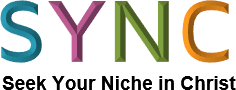 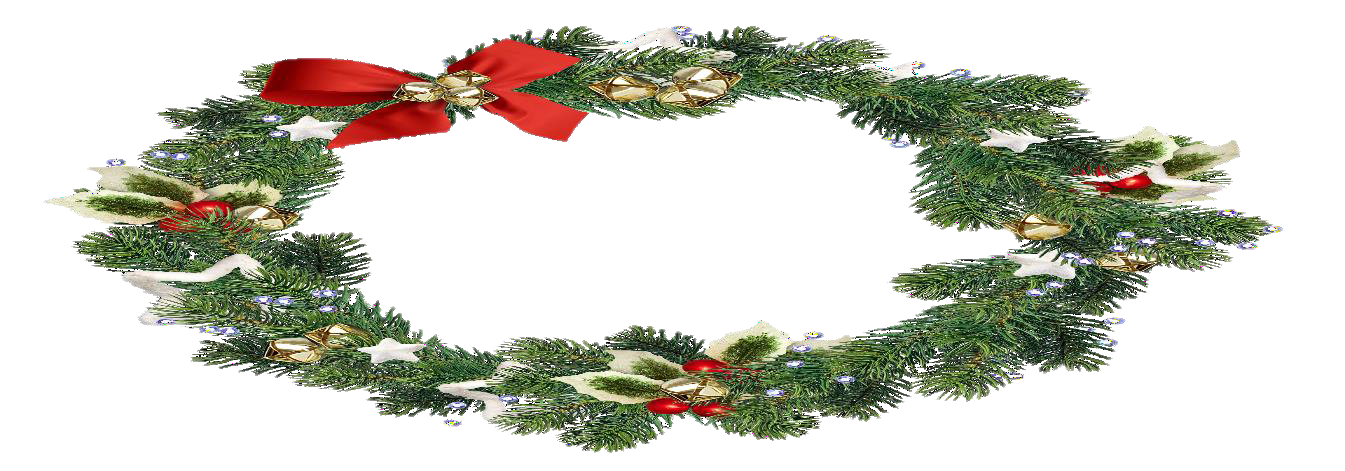 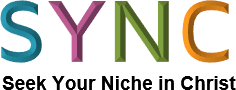 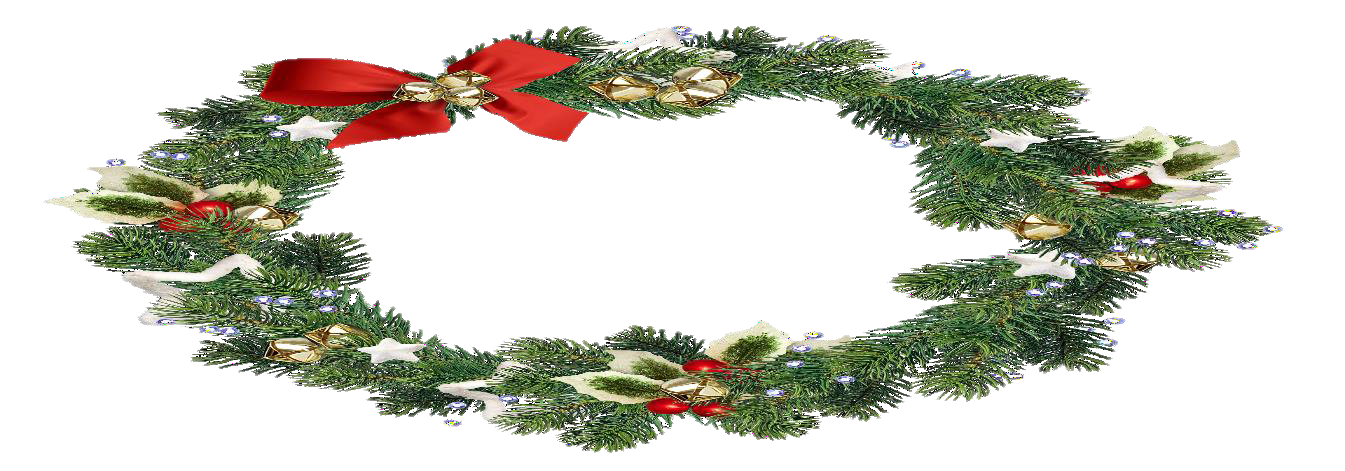 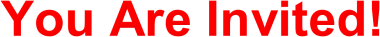 SYNC Holiday Luncheon and FundraiserFriday, December 1st  Tamarack Junction 13101 S. Virginia St., RenoHoliday fun and guest speakersChoose a ham or turkey plated lunchDoors open at 11 a.m. to view fabulous raffle prizes and the luncheon will wind up around 1:30 p.m.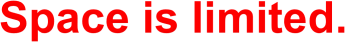 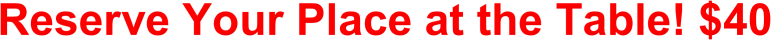 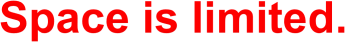 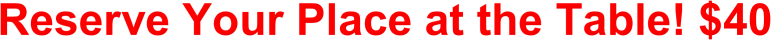 (Complete and submit the information below with your payment.)Make Checks payable to “SYNC” and mail to:Clare Devencenzi,12685 Buckthorn Lane, Reno NV 89511Card Reservations: www.SYNCReno.org(or Call Pam: 775/772-0997)Name:Phone:Mailing Address:Guests:Amount Enclosed: $Luncheon Choice(s)Ham:	#	Turkey:	#